11　涉税（费）咨询指南涉税（费）咨询指南是指税务机关依据税收法律法规及相关规定，通过多种渠道为纳税（缴费）人和社会公众提供的税收政策、办税（缴费）流程等咨询需求的服务指南，包括1类3个事项。11.1　涉税（费）咨询11.1.1—184　电话咨询【事项名称】电话咨询【申请条件】纳税（缴费）人通过拨打税务机关对外公开的咨询电话提出涉税（费）咨询需求，税务机关为其提供免费咨询服务。【设定依据】《中华人民共和国税收征收管理法》第七条【办理材料】电话咨询无需提供材料。【办理地点】拨打12366纳税服务热线、各级税务机关对外公开的其他咨询服务电话。【办理机构】各级纳税服务主管部门【收费标准】不收费【办理时间】1.能即时答复的即时答复。2.不能即时答复的按规定时限回复。【联系电话】12366纳税服务热线、各级税务机关对外公开的其他咨询服务电话。【办理流程】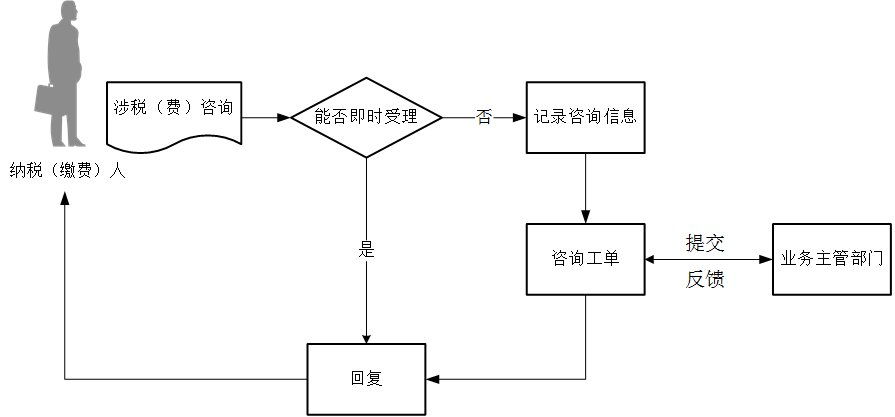 【纳税（缴费）人注意事项】电话咨询的答复仅供参考，具体以法律法规及相关规定为准。11.1.2—185　网络咨询【事项名称】网络咨询【申请条件】纳税（缴费）人通过互联网提出涉税（费）咨询需求，税务机关为其提供免费咨询服务。【设定依据】《中华人民共和国税收征收管理法》第七条【办理材料】网络咨询无需提供材料。【办理地点】1.可通过国家税务总局12366纳税服务平台（https://12366.chinatax.gov.cn）网页端或WAP端、“12366纳税服务”APP、微信和支付宝“12366智能咨询”小程序获取服务。2.可通过新疆税务局对外服务渠道获取网络咨询，如门户网站、电子税务局、微信、微博等。【办理机构】国家税务总局及新疆税务局纳税服务主管部门【收费标准】不收费【办理时间】1.智能咨询：即时办结。2.在线咨询：能即时答复的即时答复，不能即时答复的按规定时限回复。3.网上留言咨询：非即时办结，具体时限按规定执行。【联系电话】无【办理流程】【纳税（缴费）人注意事项】网络咨询的答复仅供参考，具体以法律法规及相关规定为准。11.1.3—186　面对面咨询【事项名称】面对面咨询【申请条件】纳税（缴费）人提出面对面涉税（费）咨询需求，税务机关为其提供免费咨询服务。【设定依据】《中华人民共和国税收征收管理法》第七条【办理材料】面对面咨询无需提供材料。【办理地点】纳税（缴费）人可到市、县税务机关进行面对面咨询。【办理机构】市、县税务机关【收费标准】不收费【办理时间】1.能即时答复的即时答复。2.不能即时答复的按规定时限回复。【联系电话】市、县税务机关对外公开的联系电话。【办理流程】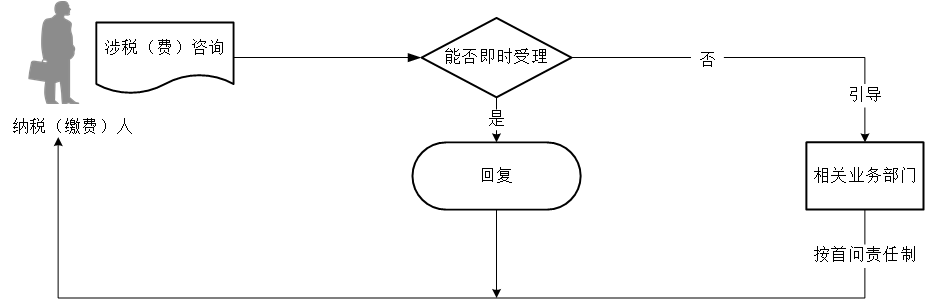 【纳税（缴费）人注意事项】面对面咨询的答复仅供参考，具体以法律法规及相关规定为准。